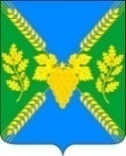 АДМИНИСТРАЦИЯ МОЛДАВАНСКОГО СЕЛЬСКОГО ПОСЕЛЕНИЯ КРЫМСКОГО РАЙОНАРАСПОРЯЖЕНИЕ от 07.12.2020                                                                                                                       № 49-р  село МолдаванскоеО проведении открытых конкурсов по отбору управляющихорганизаций для управления общим имуществом многоквартирных домов, расположенных по адресу: Краснодарский край Молдаванское сельское поселение:п.Саук-Дере, ул.60 лет образования СССР, дом № 9;п.Саук-Дере, ул.60 лет образования СССР, дом № 16;п.Саук-Дере, ул.60 лет образования СССР, дом № 18;п.Саук-Дере, ул.60 лет образования СССР, дом № 21;п.Саук-Дере, ул.60 лет образования СССР, дом № 23;п.Саук-Дере, ул.Кирова, дом № 11;п.Саук-Дере, ул.Высота Героев, дом № 6;п.Саук-Дере, ул.Высота Героев, дом № 8;п.Саук-Дере, ул.Высота Героев, дом № 10;п.Саук-Дере, ул.Высота Героев, дом № 12;с.Молдаванское, ул.Калинина, дом № 11.В целях организации подготовки к проведению открытых конкурсов по отбору управляющих организаций для управления общим имуществом многоквартирных домов, находящихся на территории Крымского городского поселения Крымского района, руководствуясь статьями 161-163 Жилищного кодекса Российской Федерации, Правилами проведения органом местного самоуправления открытого конкурса по отбору управляющей организации для управления многоквартирным домом, утвержденными постановлением Правительства Российской Федерации от 6 февраля 2013 года № 75 «О порядке проведения органом местного самоуправления открытого конкурса по отбору управляющей организации для управления многоквартирным домом», Провести открытый конкурс по отбору управляющих организаций для управления общим имуществом многоквартирных домов, расположенных по адресу: Краснодарский край, Крымский район, Молдаванское сельское поселение: п. Саук-Дере, ул. 60 лет образования СССР, дом № 9;п. Саук-Дере, ул. 60 лет образования СССР, дом № 16;п. Саук-Дере, ул. 60 лет образования СССР, дом № 18;п. Саук-Дере, ул. 60 лет образования СССР, дом № 21;п. Саук-Дере, ул. 60 лет образования СССР, дом № 23;п. Саук-Дере. ул. Кирова дом №11;п. Саук-Дере,ул. Высота Героев дом № 6;п. Саук-Дере,ул. Высота Героев дом № 8;п. Саук-Дере,ул. Высота Героев дом № 10;п. Саук-Дере,ул. Высота Героев дом № 12;с. Молдаванское, ул. Калинина, дом № 11 (далее – Конкурс).Назначить организатором Конкурса – администрацию Молдаванского сельского поселения Крымского района.Создать комиссию по проведению Конкурса и утвердить ее состав (приложение № 1).Утвердить: Конкурсную документацию для проведения Конкурса (приложение № 2).Разместить извещение о проведении открытого конкурса в электронном виде на официальном сайте www.torgi.gov.ru не позднее 30 дней со дня обнародования.Ведущему специалисту администрации Молдаванского сельского поселения Крымского района (Петря А.В.) разместить на официальном сайте администрации муниципального образования Крымский район настоящее постановление.Контроль за выполнением настоящего постановления оставляю за собой.Распоряжение вступает в силу со дня подписания.Глава Молдаванского сельского поселенияКрымского района                                                                                     А.Н.ШаховПРИЛОЖЕНИЕ № 2к распоряжению администрацииМолдаванского сельского поселения Крымского районаот 07.12.2020г. № 49-рАдминистрация Молдаванского сельского поселения Крымского районаУТВЕРЖДАЮГлава Молдаванского сельскогопоселения Крымского района__________А.Н.Шахов«__»  декабря  2020 г.КОНКУРСНая ДОКУМЕНТАЦИяДЛЯ ПРОВЕДЕНИЯ ОТКРЫТОГО КОНКУРСА по отбору управляющих организаций для управления общим имуществом многоквартирных домов, расположенных по адресу Краснодарский край Крымский район, Молдаванское с/п.:Лот № 1 п. Саук-Дере, ул. 60 лет Образования СССР, дом № 9;Лот № 2 п. Саук-Дере, ул. 60 лет Образования СССР, дом № 16;Лот № 3 п. Саук-Дере, ул. 60 лет Образования СССР, дом № 18;Лот № 4 п. Саук-Дере, ул. 60 лет Образования СССР, дом № 21;Лот № 5 п. Саук-Дере, ул. 60 лет Образования СССР, дом № 23;Лот № 6 п. Саук-Дере. ул. Кирова дом №11;Лот № 7 п. Саук-Дере,ул. Высота Героев дом № 6;Лот № 8 п. Саук-Дере,ул. Высота Героев дом № 8;Лот № 9 п. Саук-Дере,ул. Высота Героев дом № 10;Лот № 10 п. Саук-Дере,ул. Высота Героев дом № 12;Лот № 11 с. Молдаванское, ул. Калинина, дом № 11.Конкурсная документация разработана в соответствии с Постановлением Правительства Российской Федерации от 06 февраля 2006 года № 75 «О порядке проведения органом местного самоуправления открытого конкурса по отбору управляющей организации для управления многоквартирным домом» 2020 г.СОДЕРЖАНИЕРАЗДЕЛ I.  Извещение открытого конкурса                                                                                                           РАЗДЕЛ II. Общие положения по проведению конкурсаПриложения к конкурсной документации:Приложение 1. «Акт о состоянии общего имущества собственников помещений в многоквартирных домах, являющихся объектами конкурса».Приложение 2. «График проведения осмотров объектов конкурса».Приложение 3. «Перечень работ и услуг по содержанию и ремонту общего имущества собственников помещений в многоквартирном доме, являющегося объектом конкурса».Приложение 4. «Проект договора управления многоквартирным домом по результатам конкурса».Приложение 5. «Форма заявки на участие в конкурсе по отбору управляющей организации для управления многоквартирным домом».Приложение 6. «Расписка о получении заявки на участие в конкурсе по отбору управляющей организации для управления многоквартирным домом».Приложение 7. «Инструкция по заполнению заявки на участие в открытом конкурсе по отбору управляющей организации для управления многоквартирным домом».Приложение  8  «Заявление на представление конкурсной документации».Приложение 9 «Протокол вскрытия конвертов с заявками на участие в конкурсе по отбор управляющей организации для управления многоквартирным домом».Приложение 10 «Протокол рассмотрения заявок на участие в конкурсе по отбору управляющей организации для управления многоквартирным домом».Приложение 11 «Протокол конкурса по отбору управляющей организации для управления многоквартирным домом».Приложение  12 «Перечень общего имущества собственников помещений в многоквартирном доме».РАЗДЕЛ IIОБЩИЕ ПОЛОЖЕНИЯНастоящая конкурсная документация подготовлена в соответствии с постановлением Правительства Российской Федерации от 06.02.2006 № 75 «О порядке проведения органом местного самоуправления открытого конкурса по отбору управляющей организации для управления многоквартирным домом» (далее по тексту Правила проведения органом местного самоуправления открытого конкурса по отбору управляющей организации для управления многоквартирным домом).Конкурс проводится на право заключения договоров управления многоквартирным домом либо на право заключения договоров управления несколькими многоквартирными домами. В случае, если конкурс проводится на право заключения договоров управления несколькими многоквартирными домами, общая площадь жилых и нежилых помещений (за исключением помещений общего пользования) в таких домах не должна превышать 100 тыс. кв. метров и такие дома должны быть расположены на граничащих земельных участках, между которыми могут располагаться земли общего пользования.В целях настоящего конкурса, Правила проведения органом местного самоуправления открытого конкурса по отбору управляющей организации для управления многоквартирным домом, используемые понятия означают следующее:«конкурс» - форма торгов, победителем которых признается участник конкурса, предложивший выполнить указанный в конкурсной документации перечень работ и услуг по содержанию и ремонту общего имущества собственников помещений в многоквартирном доме, на право управления которым проводится конкурс, за наименьший размер платы за содержание и ремонт жилого помещения в течение установленного срока;            «предмет конкурса» - право заключения договоров управления многоквартирным домом в отношении объекта конкурса;«объект конкурса» - общее имущество собственников помещений в многоквартирном доме, на право управления которым проводится конкурс;"размер платы за содержание и ремонт жилого помещения" - плата, включающая в себя плату за работы и услуги по управлению многоквартирным домом, содержанию, текущему и капитальному ремонту общего имущества собственников помещений в многоквартирном доме, установленная из расчета 1 кв. метра общей площади жилого или нежилого помещения. Размер платы за содержание и ремонт жилого помещения устанавливается одинаковым для собственников жилых и нежилых помещений в многоквартирном доме; «организатор конкурса» - орган местного самоуправления, уполномоченный проводить конкурс;«управляющая организация» - юридической лицо независимо от организационно-правовой формы или индивидуальный предприниматель, которые осуществляют управление многоквартирным домом на основании результатов конкурса;«претендент» - любое юридическое лицо независимо от организационно-правовой формы или индивидуальный предприниматель, представившие заявку на участие в конкурсе;           «участник конкурса» - претендент, допущенный конкурсной комиссией к участию в конкурсе.Организатор конкурсаОрганизатором конкурса выступает Администрация Молдаванского сельского поселения Крымского района.Конкурс проводится конкурсной комиссией.Предмет конкурсаОтбор управляющих организаций для управления общим имуществом многоквартирных домов, находящихся в муниципальной собственности администрации Молдаванского сельского поселения Крымского района: улица Высота Героев, 6, улица Высота Героев, 8, улица Высота Героев, 10, улица Высота Героев, 12, улица Кирова, 11, улица 60 лет Образования СССР, 9, улица 60 лет Образования СССР, 16, улица 60 лет Образования СССР, 18, улица 60 лет Образования СССР, 21, улица 60 лет Образования СССР, 23, в поселке Саук-Дере; улица Калинина, 11, в селе Молдаванское.Конкурсная комиссия извещает всех заинтересованных лиц о проведении конкурса и возможности подавать заявки на участие в конкурсе, информация об объекте которого содержится в Извещении (раздел I), в соответствии с процедурами и условиями, приведенными в конкурсной документации, в том числе в проекте договора управления многоквартирным домом (приложение 4). Конкурс является открытым по составу участников и по форме подачи заявок. Преимущества на участие в конкурсе не предоставляются.Победивший Участник конкурса должен будет выполнить работы, входящие в предмет договора, согласно приложению № 3 к конкурсной документации, а также предоставлять коммунальные услуги.Определения, зафиксированные в проекте договора, применяются во всей настоящей конкурсной документации.Требования к участникам конкурсаСоответствие претендентов установленным федеральными законами требованиям к лицам, осуществляющим выполнение работ, оказание услуг, предусмотренных договором управления многоквартирным домом;В отношении претендента не проводится процедура банкротства либо в отношении претендента - юридического лица не проводится процедура ликвидации;Деятельность претендента не приостановлена в порядке, предусмотренном Кодексом Российской Федерации об административных правонарушениях;Отсутствие у претендента задолженности по налогам, сборам и иным обязательным платежам в бюджеты любого уровня или государственные внебюджетные фонды за последний завершенный отчетный период в размере свыше 25% балансовой стоимости активов претендента по данным бухгалтерской отчетности за последний завершенный отчетный период. Претендент считается соответствующим установленному требованию, если он обжаловал наличие указанной задолженности в соответствии с законодательством Российской Федерации и решение по такой жалобе не вступило в силу;Отсутствие у претендента кредиторской задолженности за последний завершенный отчетный период в размере свыше 70 процентов балансовой стоимости активов претендента по данным бухгалтерской отчетности за последний завершенный отчетный период. При этом под кредиторской задолженностью в целях применения настоящего подпункта понимается совокупность обязательств претендента (краткосрочных и долгосрочных), предполагающих существующие в текущее время (неисполненные) ее обязательства в пользу другого лица (кредитора), включая обязательства по кредитам и займам, которые приводят к уменьшению балансовой стоимости активов претендента;Отсутствие у претендента задолженности перед ресурсоснабжающей организацией за 2 и более расчетных периода, подтвержденное актами сверки либо решением суда, вступившим в законную силу;Отсутствие у претендента задолженности по уплате административных штрафов за совершение правонарушений в сфере предпринимательской деятельности по управлению многоквартирными домами.Внесение претендентом на счет, указанный в конкурсной документации, средств в качестве обеспечения заявки на участие в конкурсе. При этом претендент считается соответствующим данному требованию, если непосредственно перед началом процедуры вскрытия конвертов с заявками на участие в конкурсе средства поступили на счет, указанный в конкурсной документации;Требования, указанные в подпунктах 1.4.1. - 1.4.8. настоящей конкурсной документации, предъявляются ко всем претендентам. Организатор конкурса при проведении конкурса не вправе устанавливать иные требования к претендентам.Проверка соответствия претендентов требованиям, указанным в подпунктах 1.4.1. – 1.4.8. настоящей конкурсной документации, осуществляется конкурсной комиссией. При этом конкурсная комиссия не вправе возлагать на претендента обязанность подтверждать соответствие данным требованиям.Соответствующие требования указаны в Извещении конкурса. Основания и отказ в допуске к участию в конкурсе.Основаниями для отказа допуска к участию в конкурсе являются:непредставление определенных настоящей конкурсной документацией документов либо наличие в таких документах недостоверных сведений;несоответствие претендента требованиям, установленным настоящей конкурсной документацией;несоответствие заявки на участие в конкурсе требованиям, установленным настоящей конкурсной документацией.В случае установления фактов несоответствия участника конкурса требованиям к претендентам, установленным пунктом 1.4 настоящей конкурсной документации, конкурсная комиссия отстраняет участника конкурса от участия в конкурсе на любом этапе его проведения.Отказ в допуске к участию в конкурсе по основаниям, не предусмотренным настоящей конкурсной документацией, не допускается.Решение конкурсной комиссии об отказе в допуске к участию в конкурсе претендента либо об отстранении участника конкурса от участия в конкурсе может быть обжаловано таким лицом в порядке, установленном законодательством Российской Федерации.В случае если до дня проведения конкурса собственники помещений в многоквартирном доме выбрали способ управления многоквартирным домом и реализовали решение о выборе способа управления этим домом, конкурс не проводится. Отказ от проведения конкурса по иным основаниям не допускается.Если организатор конкурса отказался от проведения конкурса, то организатор конкурса или по его поручению специализированная организация в течение 5 рабочих дней с даты принятия такого решения обязаны опубликовать в официальном печатном издании извещение об отказе от проведения конкурса и в течение 2 рабочих дней - разместить такое извещение на официальном сайте. В течение 2 рабочих дней с даты принятия указанного решения организатор конкурса или по его поручению специализированная организация обязаны направить или вручить под расписку всем претендентам, участникам конкурса уведомление об отказе от проведения конкурса в письменной форме, а также в форме электронных сообщений (в случае если организатору конкурса известны адреса электронной почты претендентов, участников конкурса). Организатор конкурса возвращает претендентам, участникам конкурса средства, внесенные в качестве обеспечения заявки на участие в конкурсе, в течение 5 рабочих дней с даты принятия решения об отказе от проведения конкурса.Расходы на участие в конкурсеВ качестве обеспечения заявки на участие в конкурсе претендент вносит средства на указанный в Извещении счет (раздел I).В качестве обеспечения заявки на участие в конкурсе претендент вносит средства на указанный в конкурсной документации счет. Размер обеспечения заявки на участие в конкурсе составляет 5% размера платы за содержание и ремонт жилого помещения, умноженного на общую площадь жилых и нежилых помещений (за исключением помещений общего пользования) в многоквартирных домах, объекты конкурса которых объединены в один лот. Претендент несет все расходы, связанные с подготовкой заявки на участие в конкурсе. Организатор конкурса не несет ответственности и не имеет обязательств в связи с такими расходами независимо от того, как проводится и чем завершается конкурс.КОНКУРСНАЯ ДОКУМЕНТАЦИЯСодержание конкурсной документацииКонкурсная документация включает перечисленные ниже документы, а также  изменения и дополнения, вносимые в Конкурсную документацию в порядке, предусмотренном пунктом . настоящего Раздела.Конкурсная документация может полностью или частично представляться в электронном виде. При этом в случае разночтений преимущество имеет текст конкурсной документации на бумажном носителе подписанный заказчиком, уполномоченным органом. При разрешении разногласий (в случае их возникновения) Конкурсная комиссия будет руководствоваться текстом конкурсной документации на бумажном носителе, подписанным заказчиком, уполномоченным органом и не несет ответственности за содержание конкурсной документации, полученной участником конкурса неофициально.К конкурсной документации прилагаются:Приложение 1. Акт о состоянии общего имущества собственников помещений в многоквартирных домах, являющихся объектами конкурса.Приложение 2. График проведения осмотров объектов конкурса.Приложение 3. Перечень работ и услуг по содержанию и ремонту общего имущества собственников помещений в многоквартирном доме, являющегося объектом конкурса;Приложение 4. Проект договора управления многоквартирным домом по результатам конкурса.Приложение 5. Форма заявки на участие в конкурсе по отбору управляющей организации для управления многоквартирным домом.Приложение 6. Расписка о получении заявки на участие в конкурсе по отбору управляющей организации для управления многоквартирным домом";Приложение 7. Инструкция по заполнению заявки на участие в открытом конкурсе по отбору управляющей организации для управления многоквартирным домом".Приложение  8  Заявление на представление конкурсной документации;Приложение 9 "Протокол вскрытия конвертов с заявками на участие в конкурсе по отбор управляющей организации для управления многоквартирным домом";Приложение 10 "Протокол рассмотрения заявок на участие в конкурсе по отбору управляющей организации для управления многоквартирным домом";Приложение 11 "Протокол конкурса по отбору управляющей организации для управления многоквартирным домом".Приложение  12 "Перечень общего имущества собственников помещений в многоквартирном доме".Разъяснение положений конкурсной документацииОрганизатор конкурса или по его поручению специализированная организация на основании заявления любого заинтересованного лица, поданного в письменной форме, в течение 2 рабочих дней с даты получения заявления обязаны предоставить такому лицу конкурсную документацию в порядке, указанном в извещении о проведении конкурса. Предоставление конкурсной документации в форме электронного документа осуществляется без взимания платы.Любое заинтересованное лицо вправе направить в письменной форме организатору конкурса запрос о разъяснении положений конкурсной документации. В течение 2 рабочих дней с даты поступления запроса организатор конкурса направляет разъяснения в письменной форме, если указанный запрос поступил к организатору конкурса не позднее чем за 2 рабочих дня до даты окончания срока подачи заявок на участие в конкурсе.В течение 1 рабочего дня с даты направления разъяснения положений конкурсной документации по запросу заинтересованного лица это разъяснение размещается организатором конкурса или по его поручению специализированной организацией на официальном сайте с указанием предмета запроса, но без указания лица, от которого поступил запрос. Разъяснение положений конкурсной документации не должно изменять ее суть.Внесение изменений в конкурсную документациюОрганизатор конкурса по собственной инициативе или в соответствии с запросом заинтересованного лица вправе внести изменения в конкурсную документацию не позднее чем за 15 дней до даты окончания срока подачи заявок на участие в конкурсе. Изменения конкурсной документации размещаются на сайте в течение 2 рабочих дней со дня принятия решения об изменении конкурсной документации организатором или по его поручению специализированной организацией на официальном сайте и направляются заказными письмами с уведомлением всем лицам, которым была предоставлена конкурсная документация.Заказчик не несет ответственности в случае, если участник конкурса не ознакомился с изменениями, внесенными в извещение о проведении конкурса и конкурсную документацию размещенными и опубликованными надлежащим образом.ПОДГОТОВКА ЗАЯВКИ НА УЧАСТИЕ В КОНКУРСЕФорма заявки на участие в конкурсеДля участия в конкурсе заинтересованное лицо подает заявку на участие в конкурсе по форме, предусмотренной приложением № 5 к настоящей конкурсной документации.Язык документов, входящих в состав заявки на участие в конкурсеВсе документы, входящие в состав заявки на участие в конкурсе, должны быть составлены на русском языке. Подача документов, входящих в состав заявки на иностранном языке должна сопровождаться предоставлением надлежащим образом заверенного перевода соответствующих документов на русский язык. Документы, происходящие из иностранного государства, должны быть надлежащим образом легализованы в соответствии с законодательством и международными договорами Российской Федерации. Требования к содержанию документов, входящих в состав заявки на участие в конкурсеЗаявка на участие в конкурсе включает в себя:сведения и документы о претенденте:наименование, организационно-правовую форму, место нахождения, почтовый адрес - для юридического лица;фамилию, имя, отчество (при наличии), данные документа, удостоверяющего личность, место жительства - для индивидуального предпринимателя;номер телефона;выписку из Единого государственного реестра юридических лиц - для юридического лица;выписку из Единого государственного реестра индивидуальных предпринимателей - для индивидуального предпринимателя;документ, подтверждающий полномочия лица на осуществление действий от имени юридического лица или индивидуального предпринимателя, подавшего заявку на участие в конкурсе;реквизиты банковского счета для возврата средств, внесенных в качестве обеспечения заявки на участие в конкурсе;документы, подтверждающие соответствие претендента установленным требованиям для участия в конкурсе, или заверенные в установленном порядке копии таких документов:документы, подтверждающие внесение средств в качестве обеспечения заявки на участие в конкурсе;копию документов, подтверждающих соответствие претендента требованию, установленных пунктом 1.4 настоящей конкурсной документации, если федеральными законами установлены требования к лицам, осуществляющим выполнение работ, оказание услуг, предусмотренных договором управления многоквартирным домом;копии утвержденного бухгалтерского баланса за последний отчетный период;реквизиты банковского счета для внесения собственниками помещений в многоквартирном доме, лицами, принявшими помещения, и нанимателями жилых помещений по договору социального найма и договору найма жилых помещений государственного или муниципального жилищного фонда платы за содержание и ремонт жилого помещения и платы за коммунальные услуги;согласие претендента на включение его в перечень организаций для управления многоквартирным домом в соответствии с Правилами, утвержденными постановлени-ем Правительства Российской Федерации от 21.12.2018 № 1616 «Об утверждении Пра-вил определения управляющей организации для управления многоквартирным домом, в отношении которого собственниками помещений в многоквартирном доме не выбран способ управления таким домом или выбранный способ управления не реализован, не определена управляющая организация, и о внесении изменений в некоторые акты Правительства Российской Федерации»3.3.1. Требовать от претендента представления иных документов не допускается.3.3.2. Заинтересованное лицо подает заявку на участие в конкурсе в письменной форме.       3.3.3. Одно лицо вправе подать в отношении одного лота только одну заявку.Требования к предложениям о ценеПредставление заявки на участие в конкурсе является согласием претендента выполнять работы и услуги за плату, за содержание и ремонт жилого помещения, размер которой указан в конкурсной документации согласно приложению №3 о проведении конкурса, а также предоставлять коммунальные услуги. Требования к оформлению заявок на участие в конкурсе3.5.1. При описании условий и предложений участников конкурса должны приниматься общепринятые обозначения и наименования в соответствии с требованиями действующих нормативных правовых актов.3.5.2.Конкурсная комиссия оценивает заявки на участие в конкурсе на соответствие требованиям, согласно пункту 3.3 настоящей конкурсной документации, а также на соответствие претендентов требованиям, согласно пункту 1.4  конкурсной документации.3.5.3. Заявка заполняется в соответствии с инструкцией по заполнению согласно приложению № 7 к конкурсной документации. Сведения, которые содержатся в заявках участников конкурса, не должны допускать двусмысленных толкований. Все документы, представленные участниками конкурса, должны быть скреплены печатью и заверены подписью уполномоченного лица (для юридических лиц), подписаны физическими лицами собственноручно. Все документы, насчитывающие более одного листа, должны быть пронумерованы, прошиты, скреплены печатью и заверены подписью уполномоченного лица участника конкурса – юридического лица и собственноручно заверены участником конкурса – физического лица, в том числе на прошивке. Верность копий документов, представляемых в составе заявки на участие в конкурсе должна быть подтверждена печатью и подписью уполномоченного лица, если иная форма заверения не была установлена нормативными правовыми актами Российской Федерации. 3.5.4. Каждая заявка на участие в конкурсе, поступившая в установленный срок, регистрируется организатором конкурса в журнале заявок (указывается наименование, организационно-правовая форма - для юридического лица, фамилия, имя и отчество (при наличии) - для индивидуального предпринимателя, дата, время и регистрационный номер заявки на участие в конкурсе). По требованию претендента организатор конкурса предоставляет для ознакомления журнал заявок, а также выдает расписку о получении такой заявки в установленной форме, согласно приложению №6 настоящей конкурсной документации..3.5.5. Претендент вправе изменить или отозвать заявку на участие в конкурсе в любое время непосредственно до начала процедуры вскрытия конвертов с заявками на участие в конкурсе. Организатор конкурса возвращает внесенные в качестве обеспечения заявки на участие в конкурсе средства претенденту, отозвавшему заявку на участие в конкурсе, в течение 5 рабочих дней с даты получения организатором конкурса уведомления об отзыве заявки.3.5.6. В случае если по окончании срока подачи заявок на участие в конкурсе подана только одна заявка, она рассматривается в установленном порядке.3.5.7. В случае если до начала процедуры вскрытия конвертов с заявками на участие в конкурсе не подана ни одна заявка на участие в конкурсе, организатор конкурса в течение 3 месяцев с даты окончания срока подачи заявок проводит новый конкурс. При этом организатор вправе изменить условия проведения конкурса и обязана увеличить расчетный размер платы за содержание и ремонт жилого помещения не менее чем на 10%. В этом случае размер платы за содержание и ремонт жилого помещения не может превышать размер платы за содержание и ремонт жилого помещения, который установлен в соответствии с частью 3 статьи 156 Жилищного кодекса Российской Федерации постановлением администрации муниципального образования город Краснодар от 19.02.2010 № 908 «Об установлении размеров платы за содержание жилого помещения», более чем в 1,5 раза.3.5.8. При подготовке заявки и документов, входящих в состав заявки, не допускается применение факсимильных подписей3.5.9.Все экземпляры заявки должны быть четко напечатаны. Подчистки и исправления не допускаются, за исключением исправлений, скрепленных печатью и заверенных подписью уполномоченного лица (для юридических лиц) или собственноручно заверенных (для физических лиц). Все документы, представляемые участниками конкурса в составе заявки на участие в конкурсе, должны быть заполнены по всем пунктам.Представленные в составе заявки на участие в конкурсе документы не возвращаются участнику конкурса.ПОДАЧА ЗАЯВОК НА УЧАСТИЕ В КОНКУРСЕСрок и порядок подачи и регистрации заявок на участие в конкурсе4.1.1. Срок подачи заявок должен составлять не менее 25 дней. Прием заявок на участие в конкурсе прекращается непосредственно перед началом процедуры вскрытия конвертов с заявками на участие в конкурсе. Срок рассмотрения заявок на участие в конкурсе не может превышать 7 рабочих дней с даты начала процедуры вскрытия конвертов с заявками на участие в конкурсе.4.1.2. В случае если только один претендент признан участником конкурса, организатор конкурса в течение 3 рабочих дней с даты подписания протокола рассмотрения заявок на участие в конкурсе передает этому претенденту проект договора управления многоквартирным домом, входящий в состав конкурсной документации. При этом договор управления многоквартирным домом заключается на условиях выполнения работ и услуг, указанных в извещении о проведении конкурса и конкурсной документации, за плату за содержание и ремонт жилого помещения, согласно приложению № 3 к конкурсной документации. Такой участник конкурса не вправе отказаться от заключения договора управления многоквартирным домом.4.1.3. На основании результатов рассмотрения заявок на участие в конкурсе конкурсная комиссия принимает решение о признании претендента участником конкурса или об отказе в допуске претендента к участию в конкурсе. Конкурсная комиссия оформляет протокол рассмотрения заявок на участие в конкурсе, который подписывается присутствующими на заседании членами конкурсной комиссии в день окончания рассмотрения заявок на участие в конкурсе.4.1.4. Текст указанного протокола в день окончания рассмотрения заявок на участие в конкурсе размещается на официальном сайте www.torgi.gov.ru организатором конкурса.4.1.5. Заявки на участие в конкурсе, направленные по почте и поступившие в последний день окончания срока подачи заявок по адресу, по которому подаются заявки на участие в конкурсе в течение всего срока поступления заявок, за исключением последнего дня срока подачи заявок, признаются опоздавшими. Участник конкурса при отправке заявки по почте, несет риск того, что его заявка будет доставлена по неправильному адресу и признана поданной с опозданием. В случае если на конверте с заявкой не указано наименование (для юридических лиц) или фамилия, имя, отчество (для физического лица) участника размещения заказа, либо конверт не запечатан и не маркирован в порядке, указанном в настоящей конкурсной документации, такие конверты с заявками не принимаются организатором конкурса и возвращаются лицу, подавшему такой конверт.4.1.6. Срок поступления заявки определяется по дате и времени регистрации, указываемых в расписке о получении конверта. Конкурсная заявка по форме, установленной конкурсной документацией, должна быть подписана лицом, имеющим полномочия для её подписания от имени Участника размещения заказа, и заверена печатью (в случае её наличия). Использование факсимиле недопустимо, в противном случае такие документы считаются не имеющими юридической силы.4.1.7. В случае подачи заявок на участие в конкурсе в отношении нескольких лотов одним участником конкурса, такие заявки подаются в следующем порядке. Все заявки на участие в конкурсе в отношении нескольких лотов подаются участником конкурса в одном конверте. В соответствующем конверте содержатся: один комплект общих для всех заявок документов и отдельные конверты с документами, специфичными для каждого лота. Общий внешний конверт оформляется в соответствии с приложением №7 к конкурсной документации. Каждый внутренний конверт, содержащий документы отдельно по каждому лоту, оформляется следующим образом: на таком конверте указывается наименование конкурса, номер соответствующего лота, а именно: «Открытый конкурс по отбору управляющих организаций для управления общим имуществом многоквартирных домов, находящихся в муниципальной собственности администрации Молдаванского сельского поселения Крымского района».        4.1.8. К каждой заявке, включая все документы, входящие в заявку, должны быть, приложены ее копии по числу лиц, указанных в пункте 2 извещения о проведении конкурса. Оригинал и копии заявки и все входящие в нее документы должны быть запечатаны в один конверт, который оформляется в порядке, установленном согласно приложению №7 к конкурсной документации.  4.1.9. Если конверт с заявкой не запечатан и не маркирован в порядке, указанном выше, организатор конкурса не несет ответственности за утерю конверта или его содержимого или досрочное вскрытие такого конверта.Отзыв заявок на участие в конкурсеПретендент имеет право в любое время до даты и часа вскрытия конвертов отозвать поданную конкурсную заявку. Уведомление об отзыве заявки подается претендентом в письменном виде по адресу, в который доставлена конкурсная заявка. Уведомление об отзыве заявки должно быть подписано лицом, подписавшим заявку, и скреплено печатью претендента. Отозванная конкурсная заявка возвращается претенденту в нераспечатанном виде.Участник конкурса подает в письменном виде уведомление об отзыве заявки. При этом в соответствующее уведомление должно быть скреплено печатью и заверено подписью уполномоченного лица (для юридических лиц) и собственноручно подписано физическим лицом участником конкурса. До последнего дня подачи заявок на участие в конкурсе, заявления об отзыве заявок на участие в конкурсе подаются по адресу, указанному в извещении о проведении конкурса и Извещении конкурса.  После окончания срока подачи заявок не допускается отзыв заявок на участие в конкурсе. Заявки на участие в конкурсе, поданные с опозданием4.3.1. Конверты с заявками на участие в конкурсе, полученные после начала процедуры вскрытия конвертов, в день их поступления возвращаются претендентам конкурса.Обеспечение заявок на участие в конкурсе4.4.1. В качестве обеспечения заявки на участие в конкурсе претендент вносит средства на указанный в конкурсной документации счет. Размер обеспечения заявки на участие в конкурсе составляет 5% размера платы за содержание и ремонт жилого помещения, умноженного на общую площадь жилых и нежилых помещений (за исключением помещений общего пользования) в многоквартирных домах, объекты конкурса которых объединены в один лот.4.4.2. Организатор конкурса возвращает внесенные в качестве обеспечения заявки на участие в конкурсе средства претенденту, отозвавшему заявку на участие в конкурсе, в течение 5 рабочих дней с даты получения организатором конкурса уведомления об отзыве заявки.4.4.3. При непредставлении организатору конкурса в срок, предусмотренный конкурсной документацией, подписанного участником конкурса проекта договора управления многоквартирным домом, а также обеспечения исполнения обязательств такой участник конкурса признается уклонившимся от заключения договора управления многоквартирным домом и средства, внесенные им в качестве обеспечения заявки на участие в конкурсе, не возвращаются.ВСКРЫТИЕ КОНВЕРТОВ С ЗАЯВКАМИ НА УЧАСТИЕ В КОНКУРСЕ5.1. Порядок вскрытия конвертов с заявками на участие в конкурсеПублично в день, время и в месте, указанные в извещении о проведении конкурса (с учетом всех изменений извещения о проведении конкурса, являющихся неотъемлемой частью извещения о проведении конкурса), конкурсной комиссией вскрываются конверты с заявками на участие в конкурсе. Конкурсной комиссией вскрываются конверты с заявками на участие в конкурсе, которые поступили организатору конкурса, до времени вскрытия заявок на участие в конкурсе.Наименование (для юридического лица), фамилия, имя, отчество (при наличии) (для индивидуального предпринимателя) каждого претендента, конверт с заявкой на участие в конкурсе которого вскрывается, сведения и информация о наличии документов, предусмотренных конкурсной документацией, объявляются при вскрытии конвертов и заносятся в протокол вскрытия конвертов с заявками на участие в конкурсе.При вскрытии конвертов с заявками на участие в конкурсе конкурсная комиссия вправе потребовать от претендента, присутствующего на ее заседании, разъяснений сведений, содержащихся в представленных им документах и в заявке на участие в конкурсе. При этом не допускается изменение заявки на участие в конкурсе. Конкурсная комиссия не вправе предъявлять дополнительные требования к претендентам. Не допускается изменять предусмотренные конкурсной документацией требования к претендентам. Указанные разъяснения вносятся в протокол вскрытия конвертов с заявками на участие в конкурсе, составленный по форме согласно приложению № 9 к конкурсной документации (далее - протокол вскрытия конвертов).РАССМОТРЕНИЕ ЗАЯВОК НА УЧАСТИЕ В КОНКУРСЕКонкурсная комиссия рассматривает заявки на участие в конкурсе на соответствие требованиям, установленным конкурсной документацией и соответствие участников размещения заказа требованиям, установленным в пункте 1.4 настоящей Конкурсной документации. На основании результатов рассмотрения заявок на участие в конкурсе конкурсной комиссией принимается решение: - о признании претендента участником конкурса;- об отказе в допуске претендента к участию в конкурсе.Участнику конкурса отказывается в допуске к участию в конкурсе в случае: - непредоставления определенных извещением конкурса документов в составе заявки на участие в конкурсе;- несоответствия требованиям, установленным в пункте 1.5 конкурсной документации;- отсутствие в составе заявки платежного поручения с отметкой банка об оплате (квитанции в случае наличной формы оплаты, оригинального платежного поручения в случае оплаты при помощи системы «Банк-клиент») о внесении денежных средств в качестве обеспечения заявки на участие в конкурсе;- несоответствия заявки на участие в конкурсе требованиям конкурсной документации. 6.4.  Если в документах, входящих в состав заявки на участие в конкурсе, имеются расхождения между обозначением сумм прописью и цифрами, то конкурсной комиссией принимается к рассмотрению сумма, указанная прописью. 6.5.  В случае если только один претендент признан участником конкурса, организатор конкурса в течение 3 рабочих дней с даты подписания протокола рассмотрения заявок на участие в конкурсе передает этому претенденту проект договора управления многоквартирным домом, входящий в состав конкурсной документации. При этом договор управления многоквартирным домом заключается на условиях выполнения работ и услуг, указанных в извещении о проведении конкурса и конкурсной документации, за плату за содержание и ремонт жилого помещения, размер которой указан в извещении о проведении конкурса. Такой участник конкурса не вправе отказаться от заключения договора управления многоквартирным домом.6.6. В случае, если на основании результатов рассмотрения заявок на участие в конкурсе принято решение об отказе в допуске к участию в конкурсе всех участников конкурса, подавших заявки на участие в конкурсе, конкурс признается несостоявшимся.6.7.  На основании результатов рассмотрения заявок на участие в конкурсе конкурсной комиссией ведется протокол рассмотрения заявок на участие в конкурсе, который, в день окончания рассмотрения заявок на участие в конкурсе размещается организатором конкурса на официальном сайте.  7.  ПОРЯДОК ПРОВЕДЕНИЯ КОНКУРСАКонкурсная комиссия оценивает заявки на участие в конкурсе на соответствие требованиям, установленным конкурсной документацией, а также на соответствие претендентов требованиям, установленным Разделом 1 конкурсной документации.Конкурс начинается с объявления конкурсной комиссией наименования участника конкурса, заявка на участие в конкурсе которого поступила к организатору конкурса первой, и размера платы за содержание и ремонт жилого помещения. Участники конкурса предлагают установить размер платы за содержание и ремонт жилого помещения за выполнение перечня работ и услуг, предусмотренного приложением № 3 к конкурсной документации, меньший, чем размер платы за содержание и ремонт жилого помещения, указанный в извещении о проведении конкурса, с пошаговым снижением размера платы за содержание и ремонт жилого помещения на 0,1 процента (далее - предложение). Каждый участник конкурса вправе неоднократно предлагать пошаговое снижение размера платы за содержание и ремонт жилого помещения. Участники конкурса вправе подавать свои предложения вне зависимости от очередности подачи заявок. Предложения подаются участниками конкурса в период троекратного объявления последнего предложения.В случае если после троекратного объявления предложения, являющегося наименьшим по размеру платы за содержание и ремонт жилого помещения (относительно указанного в извещении о проведении конкурса), ни один из участников конкурса не сделает иное предложение по снижению размера платы за содержание и ремонт жилого помещения, конкурсная комиссия объявляет о признании победителем конкурса участника конкурса, сделавшего последнее предложение. В случае снижения указанного размера платы за содержание и ремонт жилого помещения более чем на 10 процентов конкурс признается несостоявшимся, что влечет за собой обязанность организатора конкурса провести новый конкурс в соответствии с настоящими Правилами. При этом организатор конкурса вправе изменить условия проведения конкурса и обязан уменьшить расчетный размер платы за содержание и ремонт жилого помещения не менее чем на 10 процентов. В случае если несколько участников конкурса предложили одинаковый размер платы за содержание и ремонт жилого помещения, победителем конкурса признается участник конкурса, подавший первым заявку на участие в конкурсе.Конкурсная комиссия ведет протокол конкурса по форме согласно приложению № 11, который подписывается в день проведения конкурса. Указанный протокол составляется в 3 экземплярах, один экземпляр остается у организатора конкурса.Организатор конкурса в течение 3 рабочих дней с даты утверждения протокола конкурса передает победителю конкурса один экземпляр протокола и проект договора управления многоквартирным домом, согласно приложению № 4 к конкурсной документации.Текст протокола конкурса размещается на сайте в течение 1 рабочего дня с даты его утверждения.Участник конкурса после размещения на официальном сайте протокола конкурса вправе направить организатору конкурса в письменной форме запрос о разъяснении результатов конкурса. Организатор конкурса в течение 2 рабочих дней с даты поступления запроса обязан представить такому участнику конкурса соответствующие разъяснения в письменной форме. Протоколы, составленные в ходе проведения конкурса, заявки на участие в конкурсе, конкурсная документация, изменения, внесенные в конкурсную документацию, и разъяснения конкурсной документации, а также аудиозаписи процедуры вскрытия конвертов с заявками на участие в конкурсе и проведения конкурса хранятся в течение 3 лет.Организатор конкурса в течение 10 рабочих дней с даты утверждения протокола конкурса уведомляет всех собственников помещений в многоквартирном доме и лиц, принявших помещения, о результатах открытого конкурса и об условиях договора в местах, удобных для ознакомления лицами, принявшими помещения, - на досках объявлений, размещенных во всех подъездах многоквартирного дома или в пределах земельного участка, на котором расположен многоквартирный дом.ЗАКЛЮЧЕНИЕ ДОГОВОРА УПРАВЛЕНИЯ МНОГОКВАРТИРНЫМ ДОМОМ ПО РЕЗУЛЬТАТАМ КОНКУРСАПобедитель конкурса в течение десяти рабочих дней с даты утверждения протокола конкурса представляет организатору конкурса подписанный им проект договора управления многоквартирным домом, а также обеспечение исполнения обязательств.Победитель конкурса, участник конкурса в случаях, предусмотренных пунктами 71 и 93 настоящих Правил, в течение 20 дней с даты утверждения протокола конкурса, но не ранее чем через 10 дней со дня размещения протокола конкурса на официальном сайте, направляет подписанные им проекты договоров управления многоквартирным домом собственникам помещений в многоквартирном доме и лицам, принявшим помещения, для подписания указанных договоров в порядке, установленном статьей 445 Гражданского кодекса Российской Федерации.В случае если победитель конкурса в течение десяти дней с даты утверждения протокола конкурса не представил организатору конкурса подписанный им проект договора управления многоквартирным домом, а также обеспечение исполнения обязательств (нотариально заверенную копию договора о страховании ответственного им договора о залоге депозита либо безотзывную банковскую гарантию), он признается уклонившимся от заключения договора управления многоквартирным домом. В таком случае организатор конкурса предлагает заключить договор управления многоквартирным домом Участнику конкурса, который сделал предыдущее предложение по наибольшей стоимости дополнительных работ и услуг. При этом заключение договора управления многоквартирным домом таким Участником конкурса является обязательным. В случае неисполнения либо ненадлежащего исполнения управляющей организацией обязательств по договорам управления многоквартирным домом, собственники помещений в многоквартирном доме вправе оплачивать фактически выполненные работы и оказанные услуги.Срок действия договоров управления многоквартирным домом составляет 3 года. Срок действия договора управления многоквартирным домом может быть продлен на 3 месяца, если:большинство собственников помещений на основании решения общего собрания о выборе способа непосредственного управления многоквартирным домом не заключили договоры, предусмотренные статьей 164 Жилищного кодекса Российской Федерации, с лицами, осуществляющими соответствующие виды деятельности;товарищество собственников жилья либо жилищный кооператив или иной специализированный потребительский кооператив не зарегистрированы на основании решения общего собрания о выборе способа управления многоквартирным домом;другая управляющая организация, выбранная на основании решения общего собрания о выборе способа управления многоквартирным домом, созываемого не позднее чем через 1 год после заключения договоров управления многоквартирным домом, в течение 30 дней с даты подписания договоров управления многоквартирным домом или с иного установленного такими договорами срока не приступила к их выполнению;другая управляющая организация, отобранная Администрацией для управления многоквартирным домом, не приступила к выполнению договора управления многоквартирным домом.В случае уклонения от заключения договора управления многоквартирным домом средства, внесенные в качестве обеспечения заявки на участие в конкурсе, не возвращаются.ОБЕСПЕЧЕНИЕ ЗАЩИТЫ ПРАВ И ЗАКОННЫХ ИНТЕРЕСОВ УЧАСТНИКОВ КОНКУРСАДействия (бездействия) организатора конкурса, конкурсной комиссии могут быть обжалованы в порядке, установленном действующим законодательством Российской Федерации. Размер обеспечения исполнения обязательств устанавливается в соответствии с пунктом 42 Правил проведения органом местного самоуправления открытого конкурса по отбору управляющей организации для управления многоквартирным домом, утвержденных Постановлением Правительства Российской Федерации от 06.02.2006 № 75 и составляет:УРЕГУЛИРОВАНИЕ СПОРОВВ случае возникновения любых противоречий, претензий и разногласий и споров, связанных с проведением конкурса участники конкурса, организатор конкурса и конкурсная комиссия предпринимают усилия для урегулирования таких противоречий, претензий и разногласий в добровольном порядке.Любые споры, остающиеся неурегулированными во внесудебном порядке разрешаются в судебном порядке.Решение конкурсной комиссии об отказе в допуске к участию в конкурсе претендента либо об отстранении участника конкурса от участия в конкурсе может быть обжаловано таким лицом в порядке, установленном законодательством Российской Федерации. Участник конкурса вправе обжаловать результаты конкурса в порядке, предусмотренном законодательством Российской Федерации.78. Нарушение процедуры организации или проведения конкурса является основанием для признания судом недействительными результатов конкурса и договоров управления многоквартирным домом, заключенных по результатам такого конкурса.СРОК НАЧАЛА ВЫПОЛНЕНИЯ УПРАВЛЯЮЩЕЙ ОРГАНИЗАЦИЕЙВОЗНИКШИХ ПО РЕЗУЛЬТАТАМ КОНКУРСА ОБЯЗАТЕЛЬСТВ11.1 Срок начала выполнения управляющей организацией возникших по результатам конкурса обязательств - не более 30 дней с даты окончания срока направления собственникам помещений в многоквартирном доме подписанных управляющей организацией и подготовленных в соответствии с положениями пункта 8 конкурсной документации проектов договоров управления многоквартирным домом. Управляющая организация вправе взимать с собственников помещений плату за содержание и ремонт жилого помещения, а также плату за коммунальные услуги в порядке, предусмотренном условиями конкурса и договором управления многоквартирным домом, с даты начала выполнения обязательств, возникших по результатам конкурса. Собственники помещений обязаны вносить указанную плату.11.2. Плата за жилое помещение и коммунальные услуги вносится собственниками помещений ежемесячно до 10-го числа месяца, следующего за истекшим месяцем, на основании платежных документов, представленных управляющей организацией не позднее первого числа месяца, следующего за истекшим. РЕКВИЗИТЫ ДЛЯ ПЕРЕЧЕСЛЕНИЯ СРЕДСТВ В КАЧЕСТВЕ ОБОСПЕЧЕНИЯ ЗАЯВКИ:Получатель: АДМИНИСТРАЦИЯ МОЛДАВАНСКОГО СЕЛЬСКОГО ПОСЕЛЕНИЯ КРЫМСКОГО РАЙОНА (АДМИНИСТРАЦИЯ МОЛДАВАНСКОГО СЕЛЬСКОГО ПОСЕЛЕНИЯ КРЫМСКОГО РАЙОНА, лицевой счет: 992411350) Банк получателя: РКЦ НОВОРОССИЙСК, БИК: 040395000, расчетный счет: 40302810903955000009, КБК: 992.0000.0000000000.510  ИНН/КПП: 2337030366/233701001ОГРН: 1052320820892 ОКТМО: 03625419101РАЗДЕЛ I  ИЗВЕЩЕНИЕ ОТКРЫТОГО КОНКУРСАРАЗДЕЛ I  ИЗВЕЩЕНИЕ ОТКРЫТОГО КОНКУРСАРАЗДЕЛ I  ИЗВЕЩЕНИЕ ОТКРЫТОГО КОНКУРСА№ п\пНаименование пунктаПоложения извещенияПоложения извещенияОснование проведения конкурса и нормативные правовые акты, на основании которых проводится конкурсПостановлением Правительства Российской Федерации от 06 февраля 2006 года № 75 «О порядке проведения органом местного самоуправления открытого конкурса по отбору управляющей организации для управления многоквартирным домом».Распоряжение от 07.12.2020 г. № 49-р села Молдаванское «О проведении открытых конкурсов по отбору управляющих организаций для управления общим имуществом многоквартирных домов, расположенных по адресу: Краснодарский край Молдаванское сельское поселение:улица Высота Героев, 6, пос. Саук-Дере;улица Высота Героев, 8, пос. Саук-Дере;улица Высота Героев, 10, пос. Саук-Дере;улица Высота Героев, 12 пос. Саук-Дере;улица Кирова, 11, пос. Саук-Дере;улица 60 лет Образования СССР, 9, пос. Саук-Дере;улица 60 лет Образования СССР, 16, пос. Саук-Дере;улица 60 лет Образования СССР, 18, пос. Саук-Дере;улица 60 лет Образования СССР, 21, пос. Саук-Дере;улица 60 лет Образования СССР, 23, пос. Саук-Дере;улица Калинина, 11, село Молдаванское;Постановлением Правительства Российской Федерации от 06 февраля 2006 года № 75 «О порядке проведения органом местного самоуправления открытого конкурса по отбору управляющей организации для управления многоквартирным домом».Распоряжение от 07.12.2020 г. № 49-р села Молдаванское «О проведении открытых конкурсов по отбору управляющих организаций для управления общим имуществом многоквартирных домов, расположенных по адресу: Краснодарский край Молдаванское сельское поселение:улица Высота Героев, 6, пос. Саук-Дере;улица Высота Героев, 8, пос. Саук-Дере;улица Высота Героев, 10, пос. Саук-Дере;улица Высота Героев, 12 пос. Саук-Дере;улица Кирова, 11, пос. Саук-Дере;улица 60 лет Образования СССР, 9, пос. Саук-Дере;улица 60 лет Образования СССР, 16, пос. Саук-Дере;улица 60 лет Образования СССР, 18, пос. Саук-Дере;улица 60 лет Образования СССР, 21, пос. Саук-Дере;улица 60 лет Образования СССР, 23, пос. Саук-Дере;улица Калинина, 11, село Молдаванское;1.Наименование организатора конкурса, контактная информацияАдминистрация Молдаванского сельского поселения Крымского района (далее-организатор конкурса), 353344, Краснодарский край, Крымский район, с.Молдаванское, ул. Ленина 11а, тел.: (86131) 6-91-11Контактное лицо: Мельниченко Наталья ИвановнаАдминистрация Молдаванского сельского поселения Крымского района (далее-организатор конкурса), 353344, Краснодарский край, Крымский район, с.Молдаванское, ул. Ленина 11а, тел.: (86131) 6-91-11Контактное лицо: Мельниченко Наталья Ивановна2.Наименование уполномоченного органа по проведению открытого конкурса, контактная информация    Администрация Молдаванского сельского поселения Крымского района, 353344, Краснодарский край, Крымский район, с.Молдаванское, ул. Ленина 11а, тел.: (86131) 6-91-11адрес эл. почты: adminmoldovanka@mail.ru    Администрация Молдаванского сельского поселения Крымского района, 353344, Краснодарский край, Крымский район, с.Молдаванское, ул. Ленина 11а, тел.: (86131) 6-91-11адрес эл. почты: adminmoldovanka@mail.ru3.Вид и предмет конкурса    Открытый конкурс, по отбору управляющих организаций для управления общим имуществом многоквартирных домов, расположенных по адресу Краснодарский край Моладванское сельское поселение: улица Высота Героев, 6, пос. Саук-Дереулица Высота Героев, 8, пос. Саук-Дереулица Высота Героев, 10, пос. Саук-Дереулица Высота Героев, 12,улица Кирова, 11, пос. Саук-Дереулица 60 лет Образования СССР, 9, пос. Саук-Дереулица 60 лет Образования СССР, 16, пос. Саук-Дереулица 60 лет Образования СССР, 18, пос. Саук-Дереулица 60 лет Образования СССР, 21, пос. Саук-Дереулица 60 лет Образования СССР, 23, пос. Саук-Дереулица Калинина, 11, село Молдаванское    Открытый конкурс, по отбору управляющих организаций для управления общим имуществом многоквартирных домов, расположенных по адресу Краснодарский край Моладванское сельское поселение: улица Высота Героев, 6, пос. Саук-Дереулица Высота Героев, 8, пос. Саук-Дереулица Высота Героев, 10, пос. Саук-Дереулица Высота Героев, 12,улица Кирова, 11, пос. Саук-Дереулица 60 лет Образования СССР, 9, пос. Саук-Дереулица 60 лет Образования СССР, 16, пос. Саук-Дереулица 60 лет Образования СССР, 18, пос. Саук-Дереулица 60 лет Образования СССР, 21, пос. Саук-Дереулица 60 лет Образования СССР, 23, пос. Саук-Дереулица Калинина, 11, село Молдаванское4.Объект конкурсаОбъект конкурсаОбщее имущество многоквартирного дома, на право управления которым, проводится конкурс, в соответствии с приложением № 1 к конкурсной документации.5.Размер исполнения обязательствРазмер исполнения обязательствПеречень услуг и работ, необходимых для обеспечения надлежащего содержания общего имущества в многоквартирном доме, являющимся объектом конкурса в соответствии с приложением № 3 к конкурсной документации.6.Форма, сроки и порядок оплаты работ, услугФорма, сроки и порядок оплаты работ, услугСрок начала выполнения управляющей организацией возникших по результатам конкурса обязательств - не более 30 дней с даты окончания срока направления собственникам помещений в многоквартирном доме подписанных управляющей организацией и подготовленных в соответствии с положениями пункта 8 конкурсной документации проектов договоров управления многоквартирным домом. Управляющая организация вправе взимать с собственников помещений плату за содержание и ремонт жилого помещения, а также плату за коммунальные услуги в порядке, предусмотренном условиями конкурса и договором управления многоквартирным домом, с даты начала выполнения обязательств, возникших по результатам конкурса. Собственники помещений обязаны вносить указанную плату.Плата за жилое помещение и коммунальные услуги вносится собственниками помещений ежемесячно до 10-го числа месяца, следующего за истекшим месяцем, на основании платежных документов, представленных управляющей организацией не позднее первого числа месяца, следующего за истекшим.7.Участники конкурса (претенденты)Участники конкурса (претенденты)Любое юридическое лицо, независимо от организационно-правовой формы, или индивидуальный предприниматель, представивший заявку на участие в конкурсе.8.Преимущества, предоставляемые при участии в конкурсеПреимущества, предоставляемые при участии в конкурсеНет9.Форма заявки на участие в конкурсеФорма заявки на участие в конкурсеУчастник конкурса подает заявку на участие в конкурсе в соответствии с приложением № 5 к конкурсной документации. 10.Требования к претендентамТребования к претендентам1) Соответствие претендентов установленным федеральными законами требованиям к лицам, осуществляющим выполнение работ, оказание услуг, предусмотренных договором управления многоквартирным домом;2) в отношении претендента не проводится процедура банкротства либо в отношении претендента - юридического лица не проводится процедура ликвидации;3) деятельность претендента не приостановлена в порядке, предусмотренном Кодексом Российской Федерации об административных правонарушениях;4) отсутствие у претендента задолженности по налогам, сборам и иным обязательным платежам в бюджеты любого уровня или государственные внебюджетные фонды за последний завершенный отчетный период в размере свыше 25% балансовой стоимости активов претендента по данным бухгалтерской отчетности за последний завершенный отчетный период. Претендент считается соответствующим установленному требованию, если он обжаловал наличие указанной задолженности в соответствии с законодательством Российской Федерации и решение по такой жалобе не вступило в силу;5) отсутствие у претендента кредиторской задолженности за последний завершенный отчетный период в размере свыше 70 процентов балансовой стоимости активов претендента по данным бухгалтерской отчетности за последний завершенный отчетный период. При этом под кредиторской задолженностью в целях применения настоящего подпункта понимается совокупность обязательств претендента (краткосрочных и долгосрочных), предполагающих существующие в текущее время (неисполненные) ее обязательства в пользу другого лица (кредитора), включая обязательства по кредитам и займам, которые приводят к уменьшению балансовой стоимости активов претендента;6) внесение претендентом на счет, указанный в конкурсной документации, средств в качестве обеспечения заявки на участие в конкурсе. При этом претендент считается соответствующим данному требованию, если непосредственно перед началом процедуры вскрытия конвертов с заявками на участие в конкурсе средства поступили на счет, указанный в Конкурсной документации (пункт 12);7) отсутствие у претендента задолженности перед ресурсоснабжающей организацией за 2 и более расчетных периода, подтвержденное актами сверки либо решением суда, вступившим в законную силу;8) отсутствие у претендента задолженности по уплате административных штрафов за совершение правонарушений в сфере предпринимательской деятельности по управлению многоквартирными домами.11.Документы, входящие в состав заявки на участие в конкурсеДокументы, входящие в состав заявки на участие в конкурсеСведения и документы о претенденте:наименование, организационно-правовую форму, место нахождения, почтовый адрес - для юридического лица;фамилию, имя, отчество (при наличии), данные документа, удостоверяющего личность, место жительства - для индивидуального предпринимателя;номер телефона;выписку из Единого государственного реестра юридических лиц - для юридического лица;выписку из Единого государственного реестра индивидуальных предпринимателей - для индивидуального предпринимателя;документ, подтверждающий полномочия лица на осуществление действий от имени юридического лица или индивидуального предпринимателя, подавшего заявку на участие в конкурсе;реквизиты банковского счета для возврата средств, внесенных в качестве обеспечения заявки на участие в конкурсе;2) Документы, подтверждающие соответствие претендента установленным требованиям для участия в конкурсе, или заверенные в установленном порядке копии таких документов:документы, подтверждающие внесение средств в качестве обеспечения заявки на участие в конкурсе;копию документов, подтверждающих соответствие претендентов установленным федеральными законами требованиям к лицам, осуществляющим выполнение работ, оказание услуг, предусмотренных договором управления многоквартирным домом;копии утвержденного бухгалтерского баланса за последний отчетный период;3) Реквизиты банковского счета для внесения собственниками помещений в многоквартирном доме, лицами, принявшими помещения, и нанимателями жилых помещений по договору социального найма и договору найма жилых помещений государственного или муниципального жилищного фонда платы за содержание и ремонт жилого помещения и платы за коммунальные услуги;4) согласие претендента на включение его в перечень организаций для управления многоквартирным домом, в соответствии с пунктом 4 (4.1.3) конкурсной документации.12.Срок подачи заявок на участие в конкурсеСрок подачи заявок на участие в конкурсеС момента размещения на официальном сайте www.torgi.gov.ru и до     09 часов 00 мин  «15» января  2021 года. (Извещение о проведении конкурса размещается организатором конкурса или по его поручению специализированной организацией на официальном сайте не менее чем за 30 дней до даты окончания срока подачи заявок на участие в конкурсе.) (время Московское).13.Место подачи заявок на участие в конкурсе (адрес):Место подачи заявок на участие в конкурсе (адрес):Администрация Молдаванского сельского поселения Крымского района, 353344, Краснодарский край, Крымский район, с.Молдаванское, ул. Ленина 11а, кабинет 1 тел.: (86131) 6-91-1114.Обеспечение заявки на участие в конкурсеОбеспечение заявки на участие в конкурсеВ качестве обеспечения заявки на участие в конкурсе претендент вносит средства на указанный в конкурсной документации счет. Размер обеспечения заявки на участие в конкурсе составляет 5% размера платы за содержание и ремонт жилого помещения, умноженного на общую площадь жилых и нежилых помещений (за исключением помещений общего пользования) в многоквартирных домах, объекты конкурса которых объединены в один лот.Организатор конкурса возвращает внесенные в качестве обеспечения заявки на участие в конкурсе средства претенденту, отозвавшему заявку на участие в конкурсе, в течение 5 рабочих дней с даты получения организатором конкурса уведомления об отзыве заявки.При непредставлении организатору конкурса в срок, предусмотренный конкурсной документацией, подписанного участником конкурса проекта договора управления многоквартирным домом, а также обеспечения исполнения обязательств такой участник конкурса признается уклонившимся от заключения договора управления многоквартирным домом и средства, внесенные им в качестве обеспечения заявки на участие в конкурсе, не возвращаются.15.Реквизиты для перечисления средств в качестве обеспечения заявки: Реквизиты для перечисления средств в качестве обеспечения заявки: Администрация Молдаванского сельского поселения Крымского районаПолучатель: АДМИНИСТРАЦИЯ МОЛДАВАНСКОГО СЕЛЬСКОГО ПОСЕЛЕНИЯ КРЫМСКОГО РАЙОНА (АДМИНИСТРАЦИЯ МОЛДАВАНСКОГО СЕЛЬСКОГО ПОСЕЛЕНИЯ КРЫМСКОГО РАЙОНА, лицевой счет: 992411350) Банк получателя: РКЦ НОВОРОССИЙСК, БИК: 040395000, расчетный счет: 40302810903955000009, КБК: 992.0000.0000000000.510 ИНН/КПП: 2337030366/233701001 ОГРН: 1052320820892 ОКТМО: 0362541910116.Дата, время и место вскрытия конвертов с заявками на участие в конкурсеДата, время и место вскрытия конвертов с заявками на участие в конкурсеАдминистрация Молдаванского сельского поселения Крымского района, 353344, Краснодарский край, Крымский район, с.Молдаванское, ул. Ленина 11а, тел.: (86131) 6-91-11Дата: «18» января 2021 годаВремя: 09 часов 00 мин (время Московское), (дата и время вскрытия конвертов совпадают с датой и временем окончания подачи заявок)Дата, время и место рассмотрения заявок на участие в конкурсеДата, время и место рассмотрения заявок на участие в конкурсеАдминистрация Молдаванского сельского поселения Крымского района, 353344, Краснодарский край, Крымский район, с.Молдаванское, ул. Ленина 11а, каб. 1, тел.: (86131) 6-91-11Дата: «18» января 2021 года17.Порядок подачи заявок на участие в конкурсеПорядок подачи заявок на участие в конкурсеДля участия в конкурсе заинтересованное лицо подает заявку на участие в конкурсе по форме, предусмотренной приложением № 5 к настоящей конкурсной документации. Заявки на участие в конкурсе подаются в письменной форме и запечатанном конверте по адресу Краснодарский край, Крымский район, с.Молдаванское, ул. Ленина 11а, каб. 1, понедельник – четверг с 9:00 до 15:00, перерыв с 12:00-13:00; пятница с 9:00 до 14:00, перерыв с 12:00-13:00Срок подачи заявок должен составлять не менее 25 дней. Прием заявок на участие в конкурсе прекращается непосредственно перед началом процедуры вскрытия конвертов с заявками на участие в конкурсе. При подаче заявки на участие в конкурсе заинтересованное лицо дает согласие на включение его в перечень организаций для управления многоквартирным домом, в отношении которого собственниками помещений в многоквартирном доме не выбран способ управления таким домом или выбранный способ управления не реализован, не определена управляющая организация, в соответствии с Правилами определения управляющей организации для управления многоквартирным домом, в отношении которого собственниками помещений в многоквартирном доме не выбран способ управления таким домом или выбранный способ управления не реализован, не определена управляющая организация, утвержденными постановлением Правительства Российской Федерации от 21 декабря 2018 г. N 1616 «Об утверждении Правил определения управляющей организации для управления многоквартирным домом, в отношении которого собственниками помещений в многоквартирном доме не выбран способ управления таким домом или выбранный способ управления не реализован, не определена управляющая организация, и о внесении изменений в некоторые акты Правительства России». Представление заявки на участие в конкурсе является согласием претендента выполнять работы и услуги за плату за содержание и ремонт жилого помещения, согласно приложению № 3 к конкурсной документации, а также предоставлять коммунальные услуги.Конкурсная комиссия оценивает заявки на участие в конкурсе на соответствие требованиям, согласно пункту 3.3 настоящей конкурсной документации, а также на соответствие претендентов требованиям, согласно пункту 1.4  конкурсной документации.Срок рассмотрения заявок на участие в конкурсе не может превышать 7 рабочих дней с даты начала процедуры вскрытия конвертов с заявками на участие в конкурсе.Текст указанного протокола в день окончания рассмотрения заявок на участие в конкурсе размещается на официальном сайте www.torgi.gov.ru организатором конкурса.В случае если на основании результатов рассмотрения заявок на участие в конкурсе принято решение об отказе в допуске к участию в конкурсе всех претендентов, организатор конкурса в течение 3 месяцев проводит новый конкурс в соответствии с настоящими Правилами. При этом организатор конкурса вправе изменить условия проведения конкурса.Конкурс начинается с объявления конкурсной комиссией наименования участника конкурса, заявка на участие в конкурсе которого поступила к организатору конкурса первой, и размера платы за содержание и ремонт жилого помещения. 18.Место, условия и сроки проведения конкурсаМесто, условия и сроки проведения конкурсаАдминистрация Молдаванского сельского поселения Крымского района, 353344, Краснодарский край, Крымский район, с.Молдаванское, ул. Ленина 11а, тел.: (86131) 6-91-11 Дата: «18» января 2021 годаВремя: 09 часов 00 мин (время  Московское)В конкурсе могут участвовать только лица, признанные участниками конкурса в соответствии с протоколом вскрытия конвертов.Любое лицо, присутствующее при проведении конкурса, вправе осуществлять аудио-видео запись конкурса.19.Срок заключения договораСрок заключения договораПобедитель конкурса, участник конкурса в случаях, предусмотренных пунктами 4.1 и 8.3 настоящей  Конкурсной документации, в течение 10 рабочих дней с даты утверждения протокола конкурса представляет организатору конкурса подписанный им проект договора управления многоквартирным домом, а также обеспечение исполнения обязательств.Организатор конкурса в течение 10 рабочих дней с  даты  утверждения протокола конкурса уведомляет собственников помещений в многоквартирном доме об условиях договора управления этим домом.№ лотаАдрес многоквартирного домаРазмер обеспечения исполнения обязательств, рублейЛот № 1улица Высота Героев, 6 пос. Саук-Дере;1143,99Лот № 2улица Высота Героев, 8 пос. Саук-Дере;1151,35Лот № 3улица Высота Героев, 10 пос. Саук-Дере;1132,10Лот № 4улица Высота Героев, 12 пос. Саук-Дере;767,14Лот № 5 улица Кирова, 11 поселок Саук-Дере;933,04Лот № 6улица 60 лет Образования СССР, 9 пос. Саук-Дере;988,97Лот № 7улица 60 лет Образования СССР, 16 пос. Саук-Дере;627,77Лот № 8 улица 60 лет Образования СССР, 18 пос. Саук-Дере;616,85Лот № 9улица 60 лет Образования СССР, 21 пос. Саук-Дере;641,41Лот № 10улица 60 лет Образования СССР, 23 пос. Саук-Дере;724,22Лот № 11улица Калинина, 11 с. Молдаванское;953,01